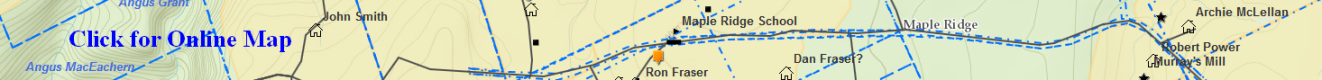 Will_MacPherson_Dougald(Arisaig) – (Eigg Mountain Settlement History)Probate file A-552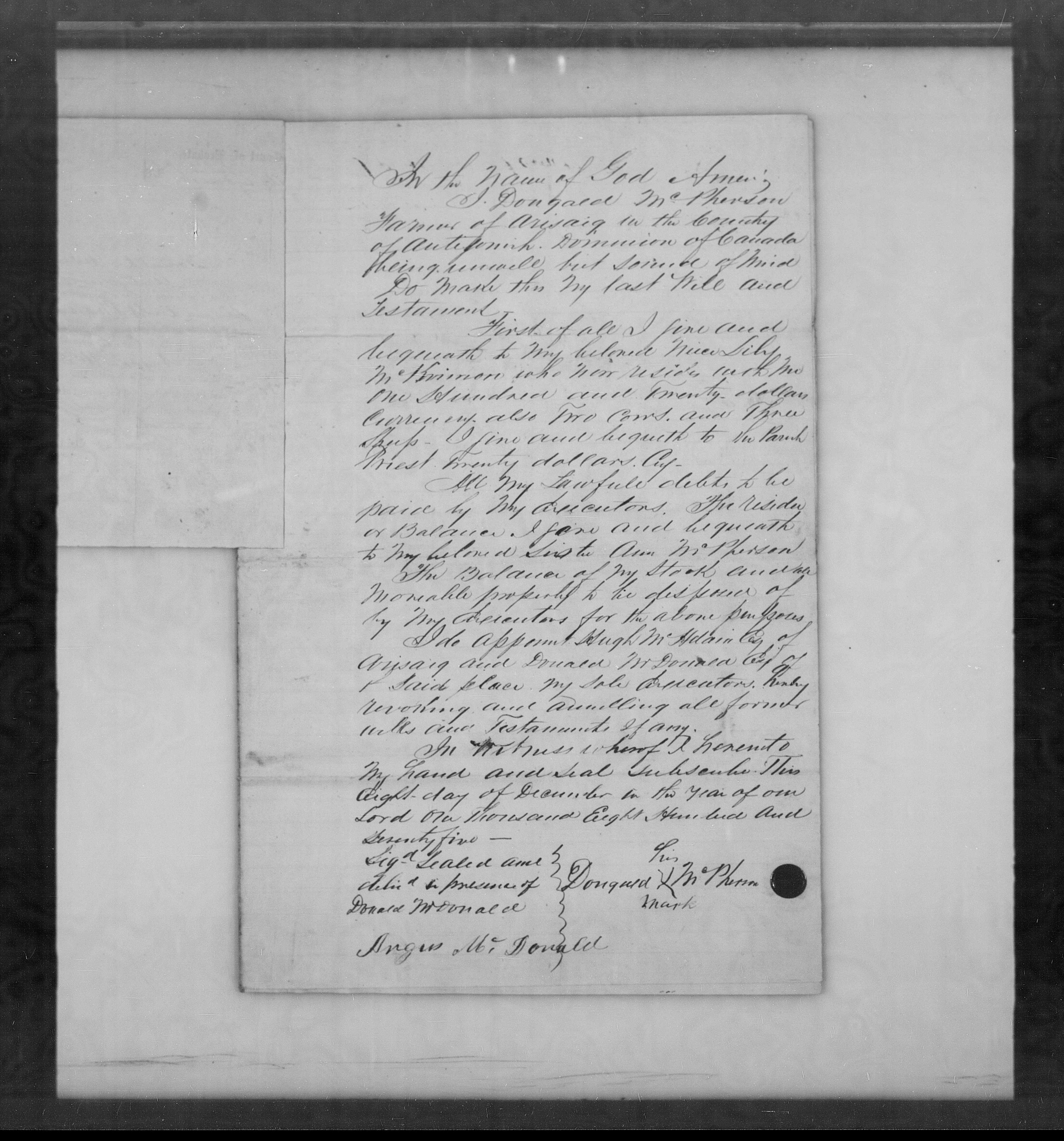 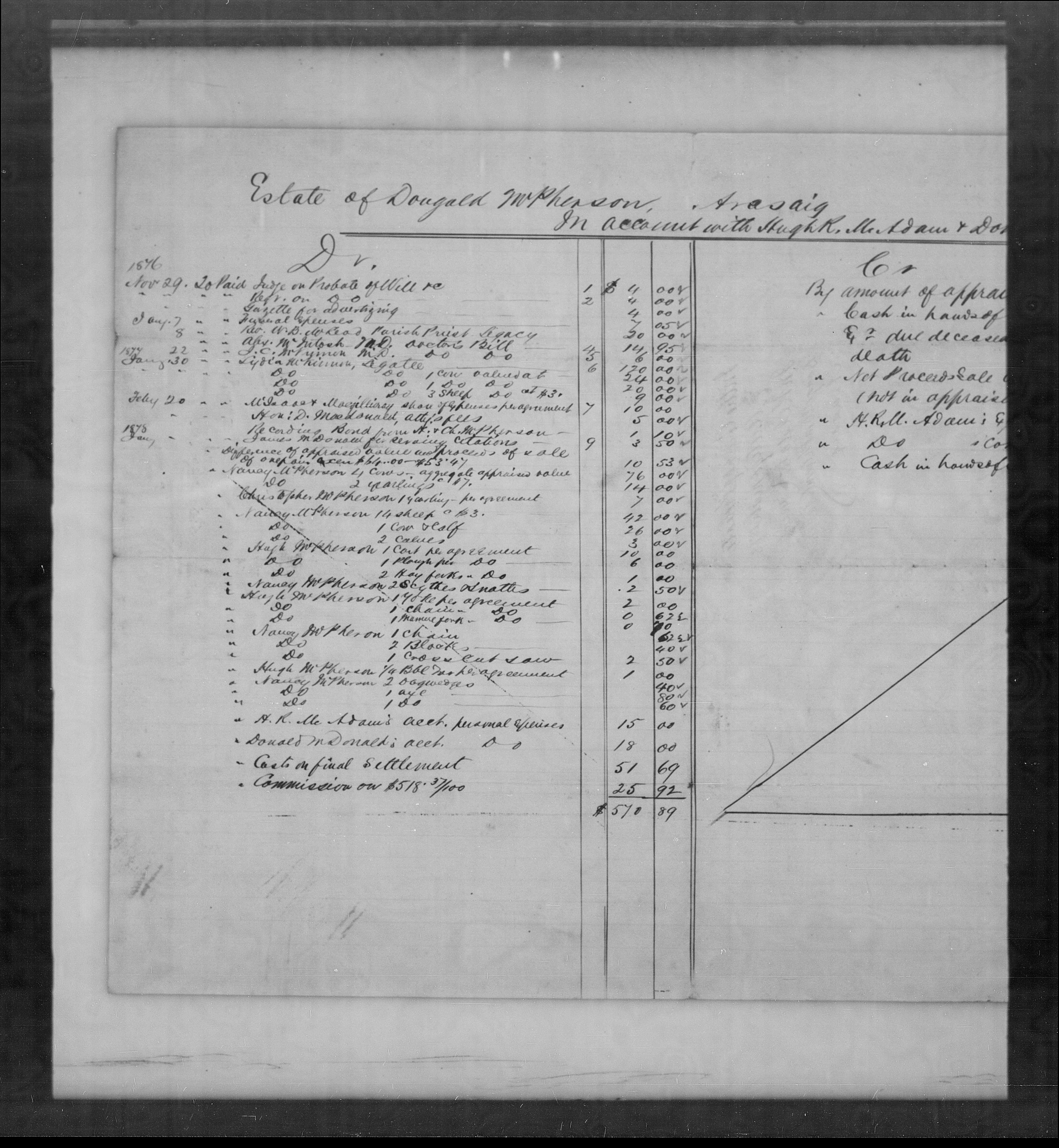 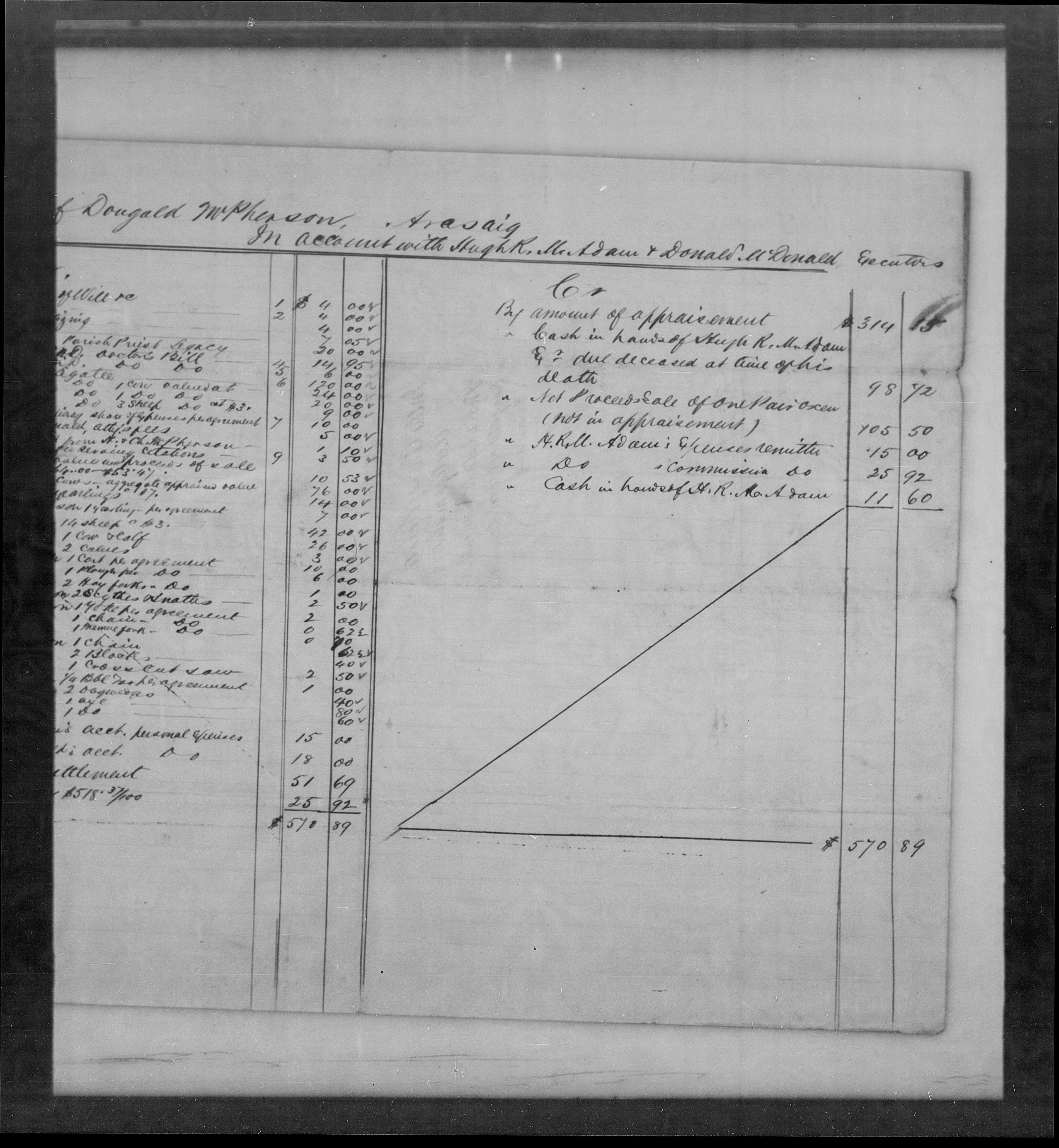 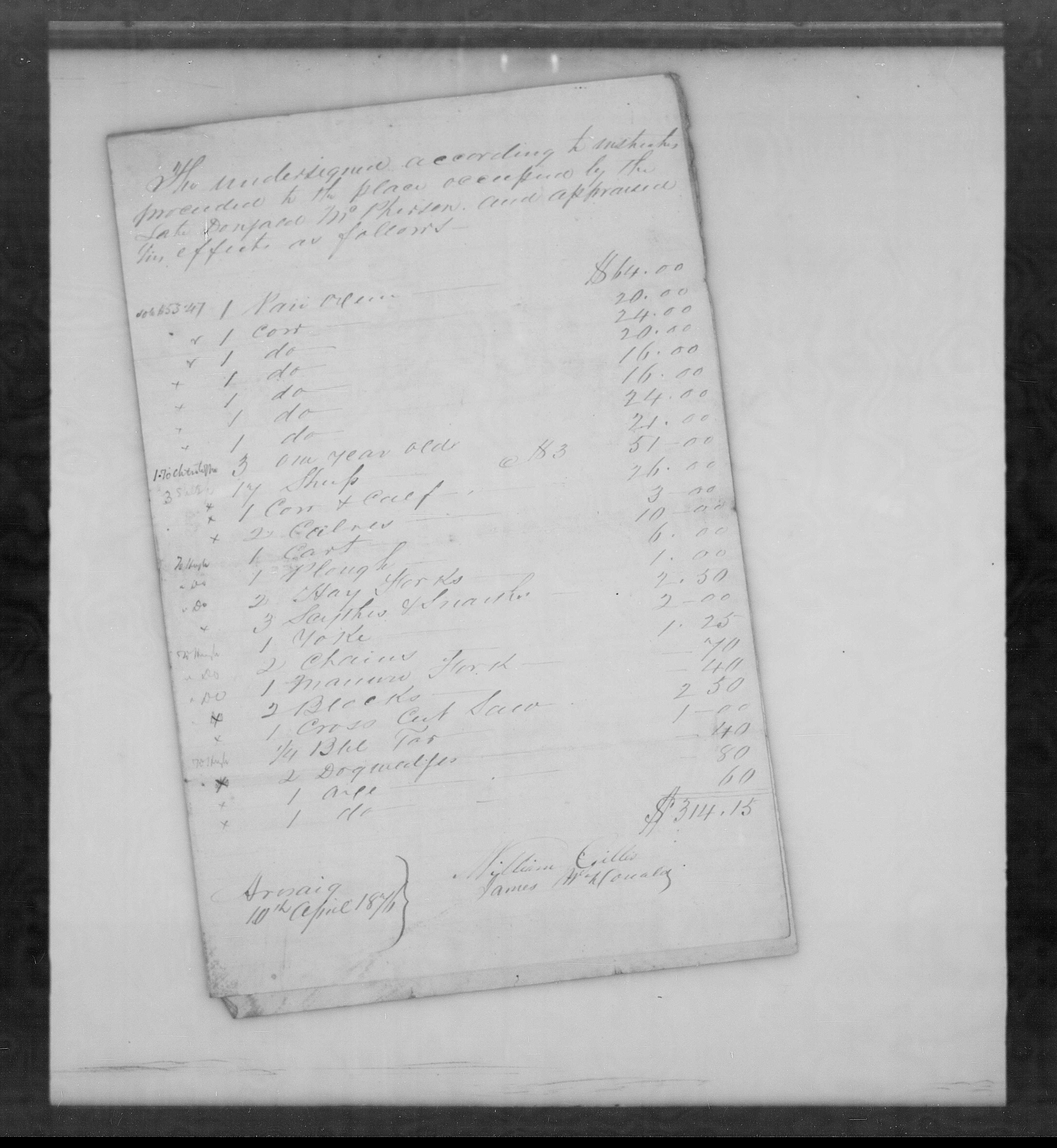 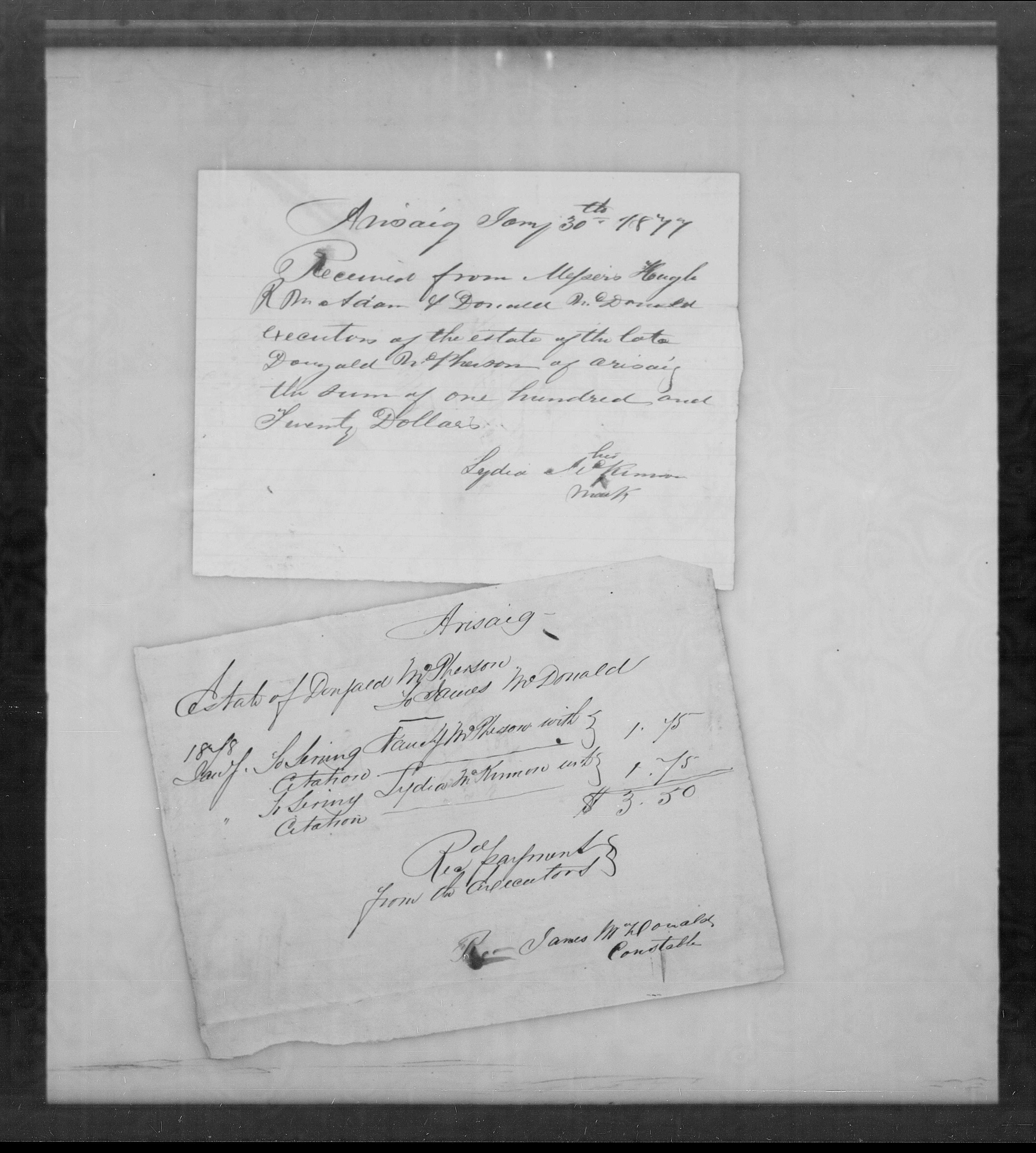 